Home PageA Little Bit About MePeriod 1 -2 Lang. & Lit.more...Period 1 - 2
6th Language & Literature*LATE homework is accepted, until the summative assessment for that unit of study.

*Make-up work should be turned into Priority-B Tray, no later than a week after the student has returned to school. 

*Please note, Long-Range Assignment/s will be posted separately & will also include Poem Presentations.Language & Literature SyllabusLong-Range Assignment/s: - Independent Reading Cycle  - Your Choice;  End of Cycle (Monday, March 9th) - BIG Independent Reading Project  -  (TBD)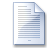 Download FileDownload File - Journal Collection  - (TBD)SPACER﻿This Month's Homework:﻿​Wednesday, January 31st
-  Vocabulary Lesson 9E
-  Bring crayons, colored pencils, markers 
-  NoRedInk Test 
-  End of Independent Reading Cycle (Friday, February 16th)​Thursday, February 1st​
-  ​Vocabulary Lesson 9E
-  NoRedInk
-  Online - Show Don't Tell  #3
-  5 Online - Show, Don't Tell - 2 complete sentences, mix them up, key
1.  Emily did not trust her classmates to complete their parts of the school project. 
2.  Alex loves to talk during class when the teacher isn't looking.
3.  Adam is a very picky eater.
4.  Jennifer stays up late every night and never gets enough sleep.
5.  Zach wants to become a musician when he is older. 

-  End of Independent Reading Cycle (Friday, February 16th)​Monday, February 5th​
-  Vocabulary Lesson 10A
-  Lesson 9 Context Clue Sentences - highlight c.c.
Write out each sentence and identify (highlight or underline) the context clues in each sentence. DO NOT underline the whole sentence.  Then decide which Wordly Wise (Lesson 9) word fits best into the sentence.  DO NOT use a word more than once.

1.  Cities built in desert areas depend on outside sources for their water supply.  Deserts were not meant to ________ large populations.

2.  It's important to keep pollutants out of the water supply.  Failure to do so _____________ the health of those who drink it.

3.  There are no simply answers when it comes to finding the sources of water pollution.  The __________ of the water supply can have numerous causes.

4.  Water samples are sent to laboratories to make sure the water is safe to drink.  There it is tested by technicians for any ______________.

5.  Chemical pesticides are carried into streams and ponds by runoff.  These chemicals do not go away but ___________ in the water supply.

6.  The harm that chemicals can do may not be known at first.  Once the problem is discovered, safer substances can often be __________________ for them.

7.  Clean water is essential for good health.  It is _______________, therefore, that we do everything we can to keep the water supply pure.

8.  Prolonged periods without rain can cause difficulties for those affected.  Those who don't try to use water carefully at such times _________________ the problem.

9.  Friends of the planet Earth have a favorite word.  It is "__________" and simply means using everything that nature provides in ways that are not wasted.

10.  If we are careful and manage things properly, life can get better for everyone.  We do not want our standard of living ______________ because we acted foolishly.

-  Lesson 9 Vocabulary Test (Wednesday, February 7th)
-  Show, Don't Tell Foldable (Thursday, February 8th)
-  End of Independent Reading Cycle (Friday, February 16th)​Tuesday, February 6th​
-  Cursive Wksht - fable
-  Vocabulary Lesson 10A
-  NoRedInk
-  Lesson 9 Vocabulary Test - Ind. book - page #?
-  Show, Don't Tell Foldable (Thursday, February 8th)
-  Extra-Credit-Orchestra Concert @ 6 p.m. (Thursday, February 8th)
-  Building Complex Sentences - Retake (Tuesday, February 13th)
-  End of Independent Reading Cycle (Friday, February 16th)​Wednesday, February 7th​
-  Online -Mood Activity 
Write out the sentences and circle the words in the following seven sentences that are feeling or emotion words. Not every sentence has emotion words. 
1. A child is afraid of a huge, mean dog that is chained up next to the sidewalk where the child must walk.
2. A child is happy and excited when s/he learns s/he will be going on a vacation to Disney World in two days.
3. An adult watching a TV show that his/her children chose to watch is bored.
4. A cat is watching a mouse it wants to eat for dinner. It is waiting for a chance to pounce on the mouse.
5. An angry child is walking toward a bedroom after being grounded for not coming straight home from school.
6. A child is thinking about what his/her parents will do when they learn that s/he broke the television.
7. An adult is watching a favorite comedy show and something very funny happened. 

-  Glue 
-  Lesson 9 Vocabulary Test 
-  Show, Don't Tell Foldable 
-  Extra-Credit-Orchestra Concert @ 6 p.m. (Thursday, February 8th)
-  Extra-Credit - 2 Cursive Wksht (Monday, February 12th)
-  Building Complex Sentences - Retake (Tuesday, February 13th)
-  End of Independent Reading Cycle (Friday, February 16th)​Thursday, February 8th
-  NoRedInk
-  Online Mood Activity #2
Write out each sentence below.  Identify the mood of the passage. You may use the words in the bank below.  Remember, in Language Arts there is often more than one right answer.  Then identify the context clues (key words or phrases) that assisted you in identifying the mood.  Yes, you may highlight or underline the context clues. 
Fanciful        Melancholy        Frightening        Mysterious        Frustrating        Romantic        Gloomy                       Sentimental              Happy          Sorrowful          Joyful           Suspenseful

Example:  Kelsey's eyes opened wide when she heard the knock from the basement.  Her palms became cold and she could hear her heart slightly above her breathing. She quickly looked for her phone. 

What is the mood?  The mood is mysterious, frightening and suspenseful. 
What context clues assisted you?  The context clues that assisted me were "eyes opened wide", "knock from the basement", "palms became cold", "hear her hear", and "looked for her phone".

1. Bouncing into the room, she lit up the vicinity with a joyous glow on her face as she told about her fiancé and their wedding plans. 
What is the mood?
What context clues assisted you?

2. She huddled in the corner, clutching her tattered blanket and shaking convulsively, as she feverishly searched the room for the unknown dangers that awaited her.   
What is the mood?
What context clues assisted you?

3. Bursting through the door, the flustered mother screamed uncontrollably at the innocent teacher who gave her child an F.   
What is the mood?
What context clues assisted you?

4. Drawing the attention of his classmates as well as his teacher, the student dared to experiment with his professor’s intelligence by interrogating him about the Bible.
What is the mood?
What context clues assisted you?

-  Glue 
-  Extra-Credit-Orchestra Concert @ 6 p.m. (Thursday, February 8th)
-  2 Cursive Wksht (Monday, February 12th)
-  Building Complex Sentences - Retake (Tuesday, February 13th)
-  End of Independent Reading Cycle (Friday, February 16th)​​Monday, February 12th
-  ​Vocabulary Lesson 10B
-  Online Genre Activity
You do NOT need to write out the entire passage. First, read each passage below. Next, identify the context clues that are assisting you to identify the genre.  Then identify the genre based on your context clues.  Finally, explain your answer in 2-3 sentences. If you do no explain your answers...you cannot receive full credit.

1.  The Hard Way Out by Terry Vaughn
In this novel, Brian is struggling. After losing both of his parents in a tragic car accident, Brian is living at his Aunt's house and sharing a room with his cousin. Basketball is his only escape. But after getting benched for low progress report grades, Brian's world shatters. Does he have it in him to improve his grades? Will Brian come to peace with his emotions? Can anyone help him?

2.   Newton's Law by Morton Mallon
After a life of studying the nano-transportation sciences, Professor Melton stumbles upon a major breakthrough. On April 20th, 2042, Melton discovers a way to transport particles at light-speed across fixed distances. Now he can teleport from one location to another. But Professor Melton soon discovers that there is no such thing as a free lunch. He learns that the body ages relative to the distance traveled, not just the time. This means that a teleporting body ages very rapidly. Can Melton solve this problem before his time is up?

3.  "If a Tree Falls" adapted by Stan Tanner
This is the very short story of a buck. The buck was admiring his horns in the water's reflection and feeling bad about his skinny legs. Then a hunter tries to kill him. As the buck tries to escape, his big horns get stuck in some tree branches, but his skinny legs manage to pull him free. The moral is that what is truly valuable is often unappreciated.

4.  Bronze Star by Irwin Keene
World War II has been hard for Mama Conner. While her husband and three sons have been away at war, Mama Conner has had to fend for herself. She keeps the house together, raises money, and provides for Baby Maple. The mood in town suddenly darkens when her neighbor Betsy loses one of her loved ones in battle. At Mama Conner's ladies club, several upstanding ladies of the town are on edge. They heard a garbled news report announcing that a man from their town was lost in battle. But the man's name went unheard and the women are left to speculate. This novel ends in a surprising twist.

5.  "Rapunzel" adapted by Craig Hooper
Once upon a time a young girl named Rapunzel was running an errand for her mother. An evil witch kidnaps Rapunzel and imprisons her in the tower of a castle. After years in the tower, Rapunzel grew long, beautiful hair. Having seen nobody but the evil witch her whole life, Rapunzel is very lonely. One day a prince wanders by and climbs up her hair. The witch doesn't like this and action ensues. Eventually the prince and Rapunzel live happily every after.

6.  The Tinfoil Key by Rob Burnside
When young Ian Bradley accidentally switches suitcases with an intergalactic space explorer, he ends up going on the trip of a lifetime. Now that he's left holding the bag, Ian must deliver it to the light scientists on Gamma Outpost 9 in time. Every life form in the galaxy is unknowingly depending on the success of Ian's efforts.

7.  Seeing More, Being More by Fletch Carpenter
"Dr." Fletch gives readers a dose of hard medicine. He believes that most people cause their own problems. Fletch teaches readers to solve problems such as bullying, insecurity, and relationship troubles. He does this with a three-step strategy: letting go of ego, seeing the "real" reality, and finding a role. Some readers find Carpenter's ideas to be refreshing. Others find them to be offensive.

-  Genres - attach & provide 2 examples of each
-  NoRedInk Test - Adjectives (Tuesday, February 13th)
-  Building Complex Sentences - Retake (Tuesday, February 13th)
-  Bring phone to class - Kahoot (Friday, February 16th)
-  End of Independent Reading Cycle (Friday, February 16th)​Tuesday, February 13th
-  NoRedInk
-  Online Genre Activity #2 
TODAY - Remember, I am sneaking some NONFICTION (TRUE) into the summaries.  

1. Journey to the Centre of the Earth by Jules Verne
The story of a German professor who believes there are volcanic tubes going toward the center of the Earth. He, his nephew Axel, and their guide Hans climb down a crater and have many wild adventures, encountering dinosaurs and prehistoric man. They eventually return to surface again in southern Italy.

2. Sleeping Beauty retold by Charles Perrault
A beautiful princess pricks her finger on a sewing needle, after being cursed by a wicked fairy. The princess falls into a deep sleep. One hundred years later, a prince fights his way through the enchanted forest and awakens the beautiful sleeping princess with a kiss.

3. The Reign of Attila the Hun by Ed Reaves
Attila the Hun was the scourge of both the Eastern and Western Roman Empires in the 440s and 450s. . He invaded and conquered territory in what would now be considered France and Italy, terrorizing the countryside along the way. This text tells the story of Attila's life.

4. No Way In by Patty Slate
High school student Darren Banks is sick of being a viewed as a nerd. Darren enlists the help of his older cousin Tyrone to help him learn to dress, walk, and talk. With Tyrone's help, Darren soon climbs to the peak of high school popularity, but in his quest to become someone else, will Darren forget who he was? Find out in this exciting novel.
​
5. The Big Book of Science, Grades 5-6 by Mortini School Publishing
This science book for grades 5 and 6 puts the "fun" in "fundamental." Students complete a variety of exercises to develop their science skills using materials that can be found at home. This version contains over 62 practice activities.

6.  The Fox and the Grapes retold by Aesop
One day a fox came upon a grape orchard and found a bunch of beautiful grapes hanging from a high branch. "Boy those sure would be tasty," he thought to himself. He backed up and took a running start, and jumped. He did not get high enough. He went back to his starting spot and tried again. He almost got high enough this time, but he still could not reach the grapes. He tried again and again, but he just couldn't get high enough to reach the grapes. Finally, he gave up. As he walked away, he put his nose in the air and said: "I am sure those grapes are sour anyway." It is easy to hate what you cannot have.

7.  Bump in the Night by John Fox
Fox tells the story of the fictional John Potter, a seasoned Union soldier who gets captured by Confederate forces during the American Civil War. Potter undergoes some of the most dreadful conditions imaginable while detained in a Confederate POW camp, but he soon makes friends with a Confederate guard who helps Potter survive as they realize that their differences are not as striking as their similarities.

8.  Paul Bunyan and the Seven Wonders of the World retold by Patrick Schuster
This text contains a handful of different stories about the world's largest lumberjack, Paul Bunyan, who is so big that he wrings out a handful of maple trees to make syrup for his giant waffles. He is so big that he made the Great Lakes when he couldn't find his spittoon. Read about how he met his giant blue ox, Babe, and how they became best friends and inseparable companions. Also read about how he dug the Grand Canyon by dragging his axe behind himself after a long day of work.

9. A Princess of Mars by Edgar Rice Burroughs
When John Carter finds gold in Arizona, he makes enemies with some Apache warriors. While attempting to escape from these warriors, Carter hides in one of their sacred caves and is mysteriously transported to Mars. He finds that he has great strength and superhuman agility in this new environment as a result of its lesser gravity. He soon falls in with a nomadic tribe of Green Martians and thanks to his strength, speed, and fighting skills, Carter rises to a high position in the tribe. When the Green Martians capture Dejah Thoris, princess of the humanoid Red Martians, Carter can't help but to be taken with her beauty. He will have to make some tough decisions in the exciting novel.

10. The Reading Times published by the Mortini Group
This periodical contains strategies for teachers and students to improve reading comprehension skills.

11. The Silver Cross by Steve Stark
This novel tells the story of a fictional American teenager named Henry Cross. Against his mother's wishes, Cross enlists in the fight against the Germans in World War II. At first he is frightened and ineffective in battle, but after making friends with an elite sniper, Cross learns to overcome his fear in battle and become a better solider. Soon Cross is a war machine, but sometimes soldiers have to make difficult decisions concerning the lives of others. Will Cross make the right decision when he runs into just such a situation? Is there a right choice for Cross to make?

12. African Creation Story by unknown
According to this Bakuba account of the world's creation, the Earth was once just darkness and water and it was ruled by the giant Mbombo. One day Mbombo felt some sharp pains in his stomach, which caused him to vomit the sun, moon, and stars. The sun's rays evaporated the water covering the Earth, which created clouds, and soon the dry hills emerged from the water. Still feeling some pains in his stomach, Mbombo vomited again, this time expelling the world's first man and woman, all of the animals, the trees, falling stars, the firmament, and lighting.

13. Shooting for the Moon by Lance Legstrong
Lance tells the true story of his own adventure into outer space. Legstrong was once an underachiever with a troubled past, until one day a teacher influences him positively. Lance describes how he worked hard from that point on until getting accepted into an experimental NASA space program and going to the moon. Lance shares with readers the many life lessons he has learned in this exciting text.

14. The Most Exciting Moment of My Life by Mr. Morton
Mr. Morton, in a five paragraph narrative, tells the true story of the most exciting moment in his life: when he went to a reading workshop near downtown Chicago.

15. Sir Gawain and the Green Knight by unknown
Sir Gawain is King Arthur's nephew, and this is the story of how Gawain met a challenge from a giant knight dressed in all green armor. The story is very serious and is told as though it was true; many people believe that King Arthur was a real person, but this story is probably not true. If it were true, it has been greatly exaggerated.
​
-  Cursive Names - Science-Fiction
-  Building Complex Sentences - Retake (Tuesday, February 13th)
-  NoRedInk Test - Adjectives (Thursday, February 15th)
-  Bring phone to class - Kahoot (Friday, February 16th)
-  End of Independent Reading Cycle (Friday, February 16th)Download File​Wednesday, February 14th
-  Complete Packet #1 
-  Finish Reading Chapter 4 - The Cay-mini-quiz tomorrow
-  NoRedInk Test - Adjectives 
-  Bring phone to class - Kahoot (Friday, February 16th)
-  No SCHOOL-President's  (Monday, February 19th)
-  End of Independent Reading Cycle (Tuesday, February 20th)
-  Vocabulary Lesson 10C  (Tuesday, February 20th)
-  Independent Reading Application-Fantasy (Friday, February 23rd)​Thursday, February 15th
-  Complete Packet #1 
-  Finish Reading Chapter 5 - The Cay-mini-quiz tomorrow
-  Cursive Names Wksht - fables 
-  Bring phone to class - Kahoot
-  No SCHOOL-President's  (Monday, February 19th)
-  End of Independent Reading Cycle (Tuesday, February 20th)
-  Vocabulary Lesson 10C  (Tuesday, February 20th)
-  Genre Test (Wednesday, February 21st)
-  Independent Reading Application-Fantasy (Friday, February 23rd)​Friday, February 16th
-  NoRedInk
-  Online-Connotation/Denotation Activity 
Directions: Write out each sentence. Identify the best fitting word for the sentence based on the connotation of each word. You DO NOT need to write out all the answers.  Simply insert the correct one. Use the hints to guide you! 

1. Choose the most appropriate word(s) that can be inserted in the blank. Everyone in the office respects Casey because of her kind but __________ attitude. (HINT: She is respected, so people like her. A positive word would be appropriate here)
A. Assertive B. Bossy C. Demanding

2. Choose the most appropriate word(s) that can be inserted in the blank. "Well," said Curtis with an embarrassed smile, "I'm looking for __________ car." (HINT: A positive word would be appropriate here)
A. a cut rate B. a cheaper C. a more economical

3. Choose the most appropriate word(s) that can be inserted in the blank. "Here's a scholarship that you might qualify for," said Mike's advisor. "It's for people who are __________ ." (HINT: A positive word would be appropriate here)
A. underprivileged B. Poor C. Poverty-stricken

4. Choose the most appropriate word(s) that can be inserted in the blank. William annoys his friends because he's so __________ when it comes to money. (HINT: They’re annoyed so you need a negative word!)
A. Economical B. Thrifty C. Stingy

5. Choose the most appropriate word(s) that can be inserted in the blank. We're worried about Trish; she's lost so much weight that she looks __________ . (HINT: they’re worried so you need a negative word!)
A. Trim B. Boney C. Slender

6. Choose the most appropriate word(s) that can be inserted in the blank. "I'm afraid," said Luke's guidance counselor carefully, "that you might find advanced calculus a little too __________ ." (HINT: We don’t want to hurt Luke’s feelings) A. Challenging B. Confusing C. Difficult

7. Choose the most appropriate word(s) that can be inserted in the blank. "And this particular neighborhood," said the realtor to the young married couple, "will suit families who are __________." (HINT: It is rude to refer to someone’s wealth)
A. Rich B. Loaded C. Well to do 

8. Choose the most appropriate word(s) that can be inserted in the blank. Daniel's doctor said, "I recommend a low-fat, low-carbohydrate diet because you are becoming __________ ." (HINT: The doctor wouldn’t insult a patient)
A. Fat B. Large C. Overweight 

9. Choose the most appropriate word(s) that can be inserted in the blank. What makes Jewel so difficult to understand is that she is rather __________. (HINT: We want the least insulting word)
A. Withdrawn B. Shy C. Closeted 

10. Choose the most appropriate word that can be inserted in the blank. We were all so sorry to hear that you had gotten ___________ from the plant. (HINT: Be kind. It’s hard to lose your job)
A. Canned B. Let go C. Fired

-  Read Chapter 6 - The Cay -?'s 
Write out and answer the questions. 
1. How did Phillip tell morning from night? 

2. What event spoiled the spotting of the island? Describe it. 

3. How did Timothy help Phillip “see” the island?

-  Bring phone to class - Kahoot
-  No SCHOOL-President's  (Monday, February 19th)
-  End of Independent Reading Cycle (Tuesday, February 20th)
-  Vocabulary Lesson 10C  (Wednesday, February 21st)
-  Genre Test (Wednesday, February 21st)
-  Independent Reading Application-Fantasy (Friday, February 23rd)​​Tuesday, February 20th
-  ​NoRedInk
-  Test Packet #2 
-  Bring phone to class - Kahoot
-  Vocabulary Lesson 10C  
-  Genre Test 
-  Check Annotations - Independent Reading Book-Your Choice  (Thursday, February 22nd)
-  Independent Reading Application-Fantasy (Monday, February 26th)
-  Independent Reading Project (Tuesday, February 27th)​​Wednesday, February 21st
-  Vocabulary Lesson 10D
-  Cursive Wksht Names - Mythology
-  Online - Point of View Activity 
Directions: You do NOT need to copy down each summary. Determine from which perspective (point of view) each passage is narrated - 1st. Just like we did in class, identify the key words/pronouns that assisted your decision.

Viewpoints: first-person, second-person, third-person 

1. The wind was strong enough to blow leaves off the trees. A boy was walking down a blacktop path lined with oaks. The red and brown leaves fell through the air with each gust. The boy dribbled a ball down the path. "Behind you!" shouted a man on a bike. The boy dribbled the ball off the path and avoided the biker. "Sorry," shouted the biker as he sped away. The boy sighed and continued walking down the path, dribbling the ball.

2. The sun may have been 90 million miles away, but it felt like it was right on top of me, weighing me down. There wasn't a lick of shade anywhere. Not so much as a flower to hide behind. The plains were barren and sweltering. A dust cloud whipped by me. I pulled my shirt over my mouth and nose, stretching out the neck hole. The shirt was baggier than I remembered it, or I was losing weight. Come to think of it, I felt a little lankier than usual.

3. It was a foggy night. A dog was barking loudly in a back alley. Empty wooden pallets and discarded boxes were scattered across the ground. The dog continued barking. A man with a large mustache and a chef hat opened a large metal door facing the alley. "Ok! Ok! Quiet down. I hear you." The dog stopped barking and started hopping in circles. The mustachioed man smiled and threw a few large bones to the dog.

4. "Cannonball!" Julio shouted as he leapt from the pool deck. The splash was so large that some of the sunbathers got wet. "Wow, Julio, that was a big splash." I said to him after he emerged from the water. He smiled and nodded. Julio had been my best friend since the first grade, but lately something had gotten between us. Or, rather, someone had gotten between us. "When's Tori coming?" Julio asked. I shrugged my shoulders and replied, "She'll get here when she gets here."

5. Ursula looked at herself in the mirror. She thought that the dress fit her very well. She turned to the saleswoman. The saleswoman thought that the dress did not fit Ursula, but she had learned a long time ago to be careful when telling a customer that a dress was too small for them. Ursula asked the saleswoman, "Well? What do you think?" The saleswoman nodded, put up her thumbs, and said, "It looks stunning, my lady." This response made Ursula feel good.

6. King Lenny surveyed his court. He liked what he saw. The court was lined with his loyal followers, all of them hanging on his every word. "The king is the thing today, Jeoffrey," King Lenny said to his servant. Jeoffrey chuckled and said, "Today and every day, sire." King Lenny laughed and took off his gloves. He hated wearing gloves when he was holding court. All of the complaining and the tight gloves made his palms too sweaty. "Bring in the first petitioner," said King Lenny. He wanted to finish the boring part of his day.

7. The birds and squirrels gathered before me in the park. They were hungry and recognized me as a source of food. Unfortunately for them I had eaten my whole lunch earlier and didn't have any bread crusts or leftover pretzels to give them. I shrugged and said, "Sorry guys. I've got nothing for you," but that only seemed to make them angry. Suddenly, the squirrels all started coming together. They were standing on top of each other and forming a giant meta-squirrel. I started to run.

8. A man in a trench coat walked into a bank. A few of the tellers looked up at him as he entered, but they soon resumed their tasks. He waited in line behind an old man and a lady with a small dog. The old man walked to the counter with a jar of pennies, poured them on the counter, and began counting them slowly, "1, 2, 3..." The man in the trench coat groaned loudly, and then reached in his coat and pulled out magazine. He started reading the magazine.

9. "Sir, we don't stay open all night. I have a family too. Let's all go home," says the security guard at the library. You know that he is talking to you, but you don't really acknowledge his words. You are lost in thought. "Sir! Hello? Sir! The library is closing. Last call to check out books!" That one motivates you. You shut the text that you are reading and carry the wobbly pile of dusty manuals to the counter. The librarian does not seemed too pleased to serve you. "Sir, we closed two minutes ago. I should send you off..." she snarls at you with a thick cloud of attitude.

-  Bring phone to class - Kahoot
-  Check Annotations - Independent Reading Book-Your Choice  
-  Independent Reading Application-Fantasy (Monday, February 26th)
-  Independent Reading Project (Tuesday, February 27th)
-  History Fair Due (Friday, March 9th)​​Thursday, February 2nd
-  Vocabulary Lesson 10D
-  NoRedInk
-  Cursive Wksht Names - Periodical
-  Online - Point of View Activity - part 2 - limited or omniscient
The illustrations for each portion should be in color.  Each quadrant should be written in complete sentences and incorporate one piece of textual evidence. One piece of textual evidence per quadrant. 
Quadrant 1-Illustrate your favorite scene from the ?book here.  Then, tell why you thought ?this scene was the best.
Quadrant 2 -  Illustrate a scene that the author should ?not have included.  Give reasons why it ?should be omitted.
Quadrant 3 -   Illustrate a scene which includes your ?favorite character.  Tell what attributes ?help make him or her your favorite.
Quadrant 4 - Illustrate a scene with the most ?interesting setting.  Then, tell about ?place you know like it.
​
-  Check Annotations - Independent Reading Book-Your Choice  
-  Independent Reading Application-Fantasy (Monday, February 26th)
-  Independent Reading Project (Wednesday, February 28th)
-  History Fair Due (Friday, March 9th)​Friday, February 23rd
Mr. Loredo @ a workshop- have your work from Thursday and the work from the substitute on Monday. ​​Monday, February 26th
-  Chapter 7 & 8 ?'s - The Cay 
-  Test Packet #3
-  Online - Point of View Activity #2
Directions: You do NOT have to write out each story summary.  Determine from which perspective the passage is narrated. If it is third-person, circle each time characters' thoughts or feelings are narrated. Explain your answers.  

Viewpoints: first-person, second-person, third-person objective, third-person limited, and third-person omniscient.

1. "You must get the golden key from the Sugar Toast Forest," said the Peanut Butter Wizard. He knew that their quest would be hard, so he gave them a bit of advice, "All you have is one another, so stick together." Jelly Girl and Banana Boy nodded eagerly. They were both afraid of the Sugar Toast Forest. Neither of them had ever left home before, but they had heard tales, frightful tales.

2. You shouldn't argue with people on the Internet. It is a waste of time and energy. Do you want to spend your precious life energy trying to type sense into some delusional fool who will only hate you for your efforts? No, you don't. The next time someone makes some outlandish claim that infuriates you, you should either ignore them, unfriend them, or block them. You will find these actions to be more satisfying than casting your pearls of wisdom before the likes of swine. 

3. The Green Fox's legs were sore. He had been sitting on a tree branch for several hours waiting for the Sheriff. He believed that the Sheriff would be coming this way to transport some prisoners, one of whom might be the Green Fox's best friend, Lavender Luke. The Green Fox heard the sound of hooves approaching. He swung down from the branch by his knees and observed an armored carriage with the royal symbol on the door. "That's our mark. Get ready boys!" the Green Fox shouted to his men.

4. The dishes flew and the engine of turmoil raged. That was sound of my parents fighting. I wish they got along, but wishes don't amount to much in the real world. Goals do, however. And I have several goals. For one, I want to go to college. For two, I want to get scholarships for college. And for three, I want to excel at something for which scholarships are offered. But, I don't . I mean, I really don't. I'm just an average Joe.

5. Bruce Hand felt hunger pangs as he sat in the bush. The birds twittered around him. He was waiting for his contact, Jet Hawkins. Bruce Hand checked his watch. He realized that Jet was late. Then he heard the sound of an engine. He looked through his binoculars and saw Jet's familiar orange and brown striped Humvee driving through the jungle. Bruce ran from the bush into the beaten path. "Jet, I'm here!" Bruce Hand shouted. The Humvee stopped.

6. Igor looked suspiciously at his partners. Suddenly, the Red Robber and Johnny the Kid did not seem like such trustworthy companions to Igor, and Igor was not the only suspicious one. Suspicions ran rife in the camp. The Red Robber and Johnny the Kid had grown increasingly doubtful of Igor's loyalty. They felt that Igor was using them as stepping-stones in Igor's saga. The whole camp was a tinderbox on a powder keg, and Johnny the Kid would be the one to spark it off.

7. Milton may have kept an accurate count of the expenses when he was handling the account, but I did nothing of the sort. That's the strange thing about me, the thing that makes it difficult for me to find employment. I don't believe in record keeping of any sort. I think that a man's word is his bond or whatever. I guess that I'm allergic to paper. Well, not actually allergic, but I don't really like using it or reading things from it. The truth of the matter is that I'm a pious man. I decided to handle the account using faith-based methods.

8. The pirate ship sways against the dock. The sides of the boat have been damaged by cannon fire and repaired on numerous occasions. You can tell because of the different types of wood used to patch the holes. The pirate captain puts his hand on your shoulder. He leans on you heavily and says, "Well, Matey, care to go for sail with us? No pirating. Just sailing. I promise," he says as he holds up his fingers to you. You note that they are crossed.

9. Mary looked at the menu with a puzzled expression. The letters were blurring together. She couldn't make out the words. Her server approached the table and introduced himself, "I'm Marvin and I'll be your server," he said before announcing the specials and soups of the day. Mary could not understand a word that Marvin had said. She nodded her head politely as he blathered, but she had already made up her mind to point at pictures on the menu to communicate her order.

-  Vocabulary Lesson 10E
-  Independent Reading Project (Wednesday, February 28th)
-  Vocabulary Lesson 10 Test (Thursday, March 1st)
-  Vocabulary Lesson 1-10 Spelling Test (Monday, March 5th)
-  Vocabulary Lesson 1-10 Test (Wednesday, March 7th)
-  History Fair Due (Friday, March 9th)
-  End of Independent Reading Cycle (Monday, March 19th)​Tuesday , February 27th
-  ​Online Context Clue Sentences - Lesson 10
Write out each sentence and identify (highlight or underline) the context clues in each sentence. DO NOT underline the whole sentence.  Then decide which Wordly Wise (Lesson 10) word fits best into the sentence.  DO NOT use a word more than once.

1.  Very few homes with children are without board games.  These popular games sell _______________ every year.

2.  Despite the popularity of video games, many children still getting new board games as gifts. 

3.  The toy business is a tough one in which to survive.  One great product can make a company rich, while several flops in a row can ______________ it.

4.  Television has had a huge impact on the industry.  A successful advertising campaign can create an instant ____________

5.  Cheap products flood the toys and games market.  Reputable toy makers ____________ that this drives American jobs overseas. 

6.  While video and electronic games are often expensive, most board games remain within the _______________ of ordinary people.

7.  Anyone trying to sell an idea for a new toy to a company should remember one thing: time is money to company managers, so try to be ______________.

8.  Game companies like to know what others are putting on the market.  It's very important to know what the _____________ is doing.

9.  Today, electronic games dominate the industry.  People enjoy playing them so much that they spend much of their _________ time pushing buttons or moving joysticks.

10.  To think up ideas for games is one thing.  To make that idea work and make profit for all involved requires a _______________ for business.

11.  Those who develop ideas for games shouldn't allow themselves to get carried away.  That great idea that they thought of might not be _____________ after all.

12.  "Keep it simple" seems like a good rule for designers of games.  Yet many different kinds of __________ games do very well

13.  A good game will reward a smart player.  On the other hand, if the player makes an ______________, then a penalty should be paid.

14.  A good game mixes luck and skill in varying amounts.  If luck is too big a ________________, then skill becomes less important. 

15.  The cover of a game box should have what designers call "eye candy".  The ones that say "Take me home with you" are the most ___________________.

-  Test Packet #3
-  Vocabulary Lesson 10E
-  Independent Reading Project
-  Vocabulary Lesson 10 Test (Thursday, March 1st)
-  Vocabulary Lesson 1-10 Spelling Test (Monday, March 5th)
-  Vocabulary Lesson 1-10 Test (Wednesday, March 7th)
-  History Fair Due (Friday, March 9th)
-  End of Independent Reading Cycle (Monday, March 19th)​​Wednesday , February 28th
-  Conflict /Resolution Wksht - Cay
-  Morse Code Message -Cay - below is a link to a Morse Code key
https://en.wikipedia.org/wiki/Morse_code#/media/File:International_Morse_Code.svg

The link below is just for fun; it is the history of Morse Code and made for students. 
https://www.youtube.com/watch?v=ORIDAmGf_yQ

-  Test Packet #3
-  Vocabulary Lesson 10 Test (Friday, March 2nd)
-  Vocabulary Lesson 1-10 Spelling Test (Monday, March 5th)
-  Vocabulary Lesson 1-10 Test (Wednesday, March 7th)
-  History Fair Due (Friday, March 9th)
- End of Independent Reading Cycle (Monday, March 19th)​​Thursday , March 1st
-  ​NoRedInk
-  Online Point of View/Perspective Activity #2
Directions: Read the following passages, write the narrator’s point of view, and explain your answer. 
P.O.V.: First-Person, Third-Person Objective, Third-person Limited, Third-Person Omniscient. 

1. “Sunday was my only leisure time. I spent this in a sort of beast-like stupor, between sleep and wake, under some large tree. I sank down again, mourning over my wretched condition. I was sometimes prompted to take my life, and that of Covey, but was prevented by a combination of hope and fear.” 

Narrator’s Point of View: _______________________________________________________________
How do you know? ___________________________________________________________________ ____________________________________________________________________________________ ____________________________________________________________________________________ 

2. “Goldilocks was a proud and defiant little girl who’d been told many times by her mother to stay out of the woods, but she paid little attention to others, especially her elders, giving lots of attention instead to herself and her own desires. One day, just to show that she could, she wandered deep into the center of the forest, farther from home than ever before. In a clearing she noticed a small cottage, smoke issuing from the chimney. She thought it was quite an ugly little cottage, but she also thought it might be a place where she could get a little something to eat and drink.” 

Narrator’s Point of View: _______________________________________________________________
How do you know? ___________________________________________________________________ ____________________________________________________________________________________ ____________________________________________________________________________________ 

3. “A Child was standing on a street-corner. He leaned with one shoulder against a high board-fence and swayed the other to and fro, the while kicking carelessly at the gravel. Sunshine beat upon the cobbles, and a lazy summer wind raised yellow dust which trailed in clouds down the avenue. Clattering trucks moved with indistinctness through it. The child stood dreamily gazing.” 

Narrator’s Point of View: _______________________________________________________________
How do you know? ___________________________________________________________________ ____________________________________________________________________________________ ____________________________________________________________________________________ 

​4. “Mary Maloney was waiting for her husband to come him from work. Now and again she would glance up at the clock, but without anxiety, merely to please herself with the thought that each minute gone by made it nearer the time when he would come. For her, this was always a blissful time of day. She knew he didn’t want to speak much until the first drink was finished, and she, on her side, was content to sit quietly, enjoying his company after the long hours alone in the house. She loved him for the way he sat loosely in a chair, for the way he came in a door, or moved slowly across the room with long strides.” 

Narrator’s Point of View: _______________________________________________________________
How do you know? ___________________________________________________________________ ____________________________________________________________________________________ ____________________________________________________________________________________ 

5. We were driving along the road from Treguier to Kervanda. We passed at a smart trot between the hedges topping an earth wall on each side of the road; then at the foot of the steep ascent before Ploumar the horse dropped into a walk, and the driver jumped down heavily from the box. He flicked his whip and climbed the incline, stepping clumsily uphill by the side of the carriage, one hand on the footboard, his eyes on the ground. After a while he lifted his head, pointed up the road with the end of the whip, and said: "The idiot!" I was startled by his outburst. 

Narrator’s Point of View: _______________________________________________________________
How do you know? ___________________________________________________________________ ____________________________________________________________________________________ ____________________________________________________________________________________ 

6. The bell rang furiously and, when Miss Parker went to the tube, a furious voice called out in a piercing North of Ireland accent:
"Send Farrington here!"
Miss Parker returned to her machine, saying to a man who was writing at a desk:
"Mr. Alleyne wants you upstairs."
​The man muttered "Blast him!" under his breath and pushed back his chair to stand up. When he stood up he was tall and of great bulk. He had a hanging face, dark wine-coloured, with fair eyebrows and moustache: his eyes bulged forward slightly and the whites of them were dirty. He lifted up the counter and, passing by the clients, went out of the office with a heavy step. 

Narrator’s Point of View: _______________________________________________________________
How do you know? ___________________________________________________________________ ____________________________________________________________________________________ ____________________________________________________________________________________ 

-  Vocabulary Lesson 10 Test 
-  Vocabulary Lesson 1-10 Spelling Test (Tuesday, March 6th)
-  Vocabulary Lesson 1-10 Test (Wednesday, March 7th)
-  History Fair Due (Friday, March 9th)
-  End of Independent Reading Cycle (Monday, March 19th)​​Friday , March 2nd
​-  Online - Fable & Theme Activity 
In Aesop’s fables, the moral of the story (theme) is written in the last line. In the following fables, the last line or theme has been removed. I have also made some slight changes to the originals. 

Directions: Determine the moral or theme of these fables and explain your interpretations.

1. The Ant and the Grasshopper In a field one summer's day a Grasshopper was hopping about, chirping and singing to its heart's content. An Ant passed by, bearing along with great toil an ear of corn he was taking to the nest. "Why not come and chat with me," said the Grasshopper, "instead of toiling and moiling in that way?" "I am helping to lay up food for the winter," said the Ant, "and recommend you to do the same." "Why bother about winter?" said the Grasshopper; we have got plenty of food at present." But the Ant went on its way and continued its toil. When the winter came the Grasshopper had no food and found itself dying of hunger, while it saw the ants distributing every day corn and grain from the stores they had collected in the summer. Then the Grasshopper knew. 

What did the Grasshopper learn? _________________________________________________________ ____________________________________________________________________________________
Explain how your answer relates to the story: _______________________________________________ ____________________________________________________________________________________ 

2. The Monkey and the Cookies A monkey put his hand into a jar of cookies. He grasped as many as he could possibly hold, but when he tried to pull out his hand, he was prevented from doing so by the neck of the cookie jar. Unwilling to lose the cookies, and yet unable to withdraw his hand, he burst into tears and bitterly lamented his disappointment.

What is the moral of the story?___________________________________________________________ ____________________________________________________________________________________

Explain how your answer relates to the story: _______________________________________________ ____________________________________________________________________________________ 


 3. The Bundle of Sticks An old monkey on the point of death summoned his sons around him to give them some parting advice. He ordered them to bring in a bundle of sticks, and said to his eldest son: "Break it." The son strained and strained, but with all his efforts was unable to break the sticks. The other sons also tried, but none of them was successful. "Untie the bundle," said the father, "and each of you take a stick." When they had done so, he called out to them: "Now, break," and each stick was easily broken. "You see my meaning," said their father.

What was the father’s meaning? _________________________________________________________ ____________________________________________________________________________________

Explain how your answer relates to the story: _______________________________________________ ____________________________________________________________________________________ 


4. The Dogs and the Hides Some dogs famished with hunger saw a number of cowhides steeping in a river. Not being able to reach them, they agreed to drink up the river, but it happened that they burst themselves with drinking long before they reached the hides.

What is the moral of the story?___________________________________________________________ ____________________________________________________________________________________
Explain how your answer relates to the story: _______________________________________________ ____________________________________________________________________________________ 


5. The Monkey and the Snake One winter a Monkey found a Snake stiff and frozen with cold. He had compassion on it, and taking it up, placed it in his bosom. The Snake was quickly revived by the warmth, and resuming its natural instincts, bit the monkey, inflicting on him a mortal wound.

What is the moral of the story? __________________________________________________________ ____________________________________________________________________________________

Explain how your answer relates to the story: _______________________________________________ ____________________________________________________________________________________  


6. The Fir-Tree and the Bramble A FIR-TREE said boastingly to the Bramble, "You are useful for nothing at all; while I am everywhere used for roofs and houses." The Bramble answered: 'You poor creatures, if you would only call to mind the axes and saws which are about to hew you down, you would have reason to wish that you had grown up a Bramble, not a Fir-Tree."
What lesson does the Bramble teach the Fir-Tree? ___________________________________________ ____________________________________________________________________________________
Explain how your answer relates to the story: _______________________________________________ ____________________________________________________________________________________ 

-  NoRedInk
-  Vocabulary Lesson 11A
-  Vocabulary Lesson 1-10 Spelling Test (Tuesday, March 6th)
-  Vocabulary Lesson 1-10 Test (Wednesday, March 7th)
-  History Fair Due (Friday, March 9th)
-  End of Independent Reading Cycle (Monday, March 19th)Common RubricsDownload FileDownload FileSPACERPast Homework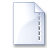 Download FileDownload FileDownload FileDownload FileDownload FileMr. Loredo's Classroom Website   independent_reading_description.docxindependent_reading_proposal_form_-_loredo.docxlate_assignment_reflection.docxchanging_friendships_-_narrative_rubric.docxmaking_annotations.docClick here to upload filejanuary.docxdecember.docxnovember.docxoctober.docxseptember.docx